МУНИЦИПАЛЬНОЕ ОБРАЗОВАТЕЛЬНОЕ УЧРЕЖДЕНИЕ ДОПОЛНИТЕЛЬНОГО ОБРАЗОВАНИЯ«ДОМ ДЕТСКОГО ТВОРЧЕСТВА»Россия, . Углич, ул. Ленина, д.21/13Тел: (48532) 20659, факс: (48532) 20659E-mail: uglich_ddt@mail.ru,__________________________________________________________________ПРИКАЗ № 26-ООб утверждении Положения о порядке                           от 13 марта 2020г.и условиях предоставления платных услуг, Положения о порядке оказания платных образовательных услуг.Утвердить Положение о порядке и условиях предоставления платных услуг Муниципальным образовательным учреждением дополнительного образования «Дом детского творчества» (Приложение 1).Утвердить Положение о порядке оказания платных образовательных услуг Муниципальным образовательным учреждением дополнительного образования «Дом детского творчества» (Приложение 2).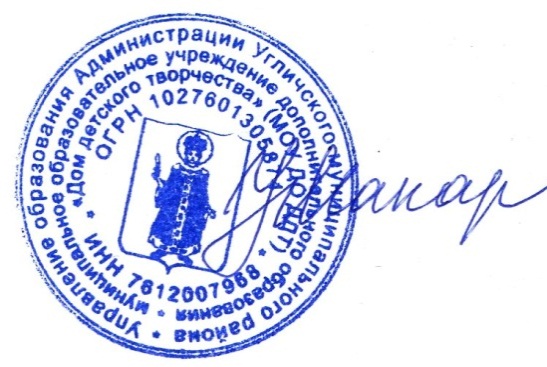                             Директор:                                     Н.В.МакароваУтверждено приказом по МОУ ДО ДДТ №26-О от 13.03.2020г.ПОЛОЖЕНИЕ  о порядке оказания платных образовательных услуг муниципальным образовательным учреждением дополнительного образования «Дом детского творчества»Общие положения.Данное Положение о порядке оказания платных образовательных услуг (далее Положение) разработано в соответствии с ТК РФ, Законом РФ от 07.02.1992г. №2 300-1 «О защите прав потребителей», ФЗ от 29.12.2012г. №273 «Об образовании в Российской Федерации», Постановлением Правительства РФ от 15.08.2013г. №706 «Об утверждении правил оказания платных образовательных услуг», Постановлением правительства Ярославской области №527-п от 17.07.2018г. «О внедрении системы персонифицированного образования детей", Приказом Департамента образования Ярославской области №19-НП от 17.08.2018г. «Об утверждении Правил персонифицированного дополнительного образования», Уставом МОУ ДО ДДТ. Положение регламентирует правила организации платных образовательных услуг в Доме детского творчества.В Положении используются следующие основные понятия:- платные образовательные услуги - осуществление образовательной деятельности на возмездной основе за счёт средств физических или юридических лиц по договорам об образовании, заключаемым при приёме на обучение;- обучающийся - физическое лицо, осваивающее образовательную программу;- заказчик - физическое (юридическое) лицо, имеющее намерение заказать либо заказывающее платные образовательные услуги для себя или иных лиц на основании договора;- исполнитель - МОУ ДО «Дом детского творчества».1.4. Платные образовательные услуги осуществляются на возмездной основе за счёт средств физических и (или) юридических лиц с целью всестороннего удовлетворения образовательных потребностей Заказчиков и носят дополнительный характер по отношению к основным образовательным программам и государственным стандартам.1.5. Реализация платных образовательных услуг строится на следующих основаниях:- свобода выбора образовательных программ и режима их освоения;- соответствие образовательных программ и форм дополнительного образования возрасту и индивидуальным особенностям обучающегося;- вариативность, гибкость и мобильность образовательных программ;- разноуровневость образовательных программ;- творческий и продуктивный характер образовательных программ;- ориентация на метапредметные и личностные результаты образования.1.6. Платные образовательные услуги не могут быть оказаны вместо образовательной деятельности, фиксируемой за счёт средств субсидии на выполнение муниципального задания.1.7. Платные образовательные услуги могут быть оказаны только по желанию обучающихся, а лицам, не достигшим 14-летнего возраста – по желанию их родителей (законных представителей).1.8. Содержание платных образовательных программ и сроки обучения по ним определяются образовательной программой, самостоятельно разработанной и утверждённой учреждением, если иное не установлено ФЗ «Об образовании в РФ» и другими федеральными законами, с учётом потребности лица, организации, по инициативе которых осуществляется дополнительное образование.Порядок и условия предоставления платной образовательной услуги.Основанием для оказания платной образовательной услуги является договор.Договор заключается до начала оказания платных образовательных услуг и является основанием для издания приказа о зачисления обучающегося на обучение в Дом детского творчества.Договор об оказании платных образовательных услуг заключается с родителями (законными представителями) или обучающимися, достигшими 14-летнего возраста, в письменной форме и содержит следующие сведения:- полное наименование исполнителя;- его юридический и фактический адрес;- сведения о лицензии на осуществление образовательной деятельности (наименование лицензирующего органа, номер и дата регистрации лицензии);- фамилия, имя, отчество (при наличии) заказчика, телефон и адрес;- сроки оказания платных образовательных услуг (продолжительность обучения);- права, обязанности и ответственность исполнителя, заказчика и обучающегося;- фамилия, имя, отчество (при наличии) обучающегося, его адрес;- вид, уровень и направленность общеобразовательных программ;- форма обучения;- стоимость дополнительных образовательных услуг и порядок оплаты;- порядок изменения и расторжения договора;- другие необходимые сведения, связанные со спецификой оказываемых образовательных услуг;- должность, фамилия, имя, отчество лица, подписывающего договор от имени исполнителя, его подпись;- подпись заказчика.2.4. Договор составляется в 2-х экземплярах, один из которых находится у Исполнителя, другой – у Заказчика.2.5. Сведения, указанные в договоре, должны соответствовать информации, размещённой на официальном сайте Исполнителя в информационно-телекоммуникационной сети Интернет на дату заключения договора.Оказание услуг с использованием информационной системы персонифицированного финансирования дополнительного образования детей.Дополнительное образование по сертификату – это платные образовательные услуги, за которые платит государство.Порядок установления стоимости модулей образовательных программ регламентируется Правилами персонифицированного финансирования.Учреждение обязано не позднее 10-ти рабочих дней после получения извещения о создании записи в Реестре образовательных программ направить оператору персонифицированного финансирования информацию о стоимости образовательных программ, включённых в реестр сертифицированных образовательных программ.Программы, входящие в реестр сертифицированных программ, оцениваются оператором персонифицированного финансирования. Сертификат не покроет сумму больше нормативной стоимости.Сумму больше нормативной стоимости программы оплачивает заказчик.Размер платы определяется на основе расчёта необходимых для оказания соответствующих платных услуг и устанавливается руководителем учреждения.Если доплата по заключённому в соответствии с Правилами персонифицированного финансирования договору со стороны заказчика предполагается в размере от 0 до 100 рублей, учреждение вправе снизить стоимость выбранной платной образовательной услуги по договору об оказании платных образовательных услуг с учётом покрытия недостающей стоимости платных образовательных услуг за счёт собственных средств Учреждения, в том числе, полученных от платных услуг, добровольных пожертвований и целевых взносов физических и юридических лиц.Учреждение заключает договоры-оферты с родителями (законными представителями), которые:- хранятся частично в информационной системе и частично в организации (заявление о приёме);- заключаются только через информационную систему (для этого должно быть открыто зачисление, установлена цена, заключено соглашение с уполномоченной организацией);- расторгаются посредством уведомления через личный кабинет, используемый при заключении договора.Формирование и расходование доходов от платных образовательных услуг.Доходами учреждения от деятельности по оказанию платных образовательных услуг являются все средства, поступившие от оказания услуг.Расходование средств осуществляется в соответствии со сметой доходов и расходов, утверждённых руководителем учрежденияПорядок расходования средств осуществляется в соответствии с критериями:- выплата заработной платы сотрудникам, задействованным в оказании платных образовательных услуг;- материально-техническое обеспечение образовательного процесса.4.4. Денежные средства за предоставление платных образовательных услуг вносятся на счёт учреждения в безналичном порядке.5. Заключительные положения5.1. Во всех случаях, не предусмотренных настоящим Положением, следует руководствоваться действующим законодательством Российской Федерации.5.2. Изменения и дополнения в Положение вносится и утверждается приказом директора Учреждения. 5.3. Настоящее положение вступает в силу с момента его утверждения и принимается на неопределенный срок до внесения в него изменений и дополнений или до принятия нового положения.